Unterrichtsprojekt Erstellen eines ErklärvideosVorgehen:Es werden Gruppen von 2-4 Schülerinnen und Schülern gebildet. 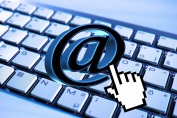 Schritt 1: Die Schülerinnen und Schüler recherchieren zum Thema oder stellen die im Unterricht gewonnenen Informationen zusammen.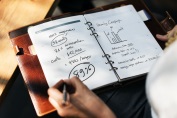 Schritt 2: Das Drehbuch wird erstellt, eine Vorlage gibt es beim Landesbildungsserver Baden-Württemberg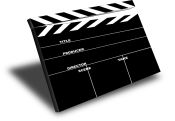 Schritt 3: Das Erklärvideo wird gedreht oder zusammengestellt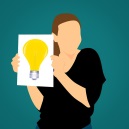 Schritt 4: Das Erklärvideo wird im Unterricht präsentiert und besprochen. Dazu wird ein  Bewertungsbogen zur Verfügung gestellt.Drehen eines ErklärvideosAufgabe: Erstellt in Vierergruppen ein kurzes Erklärvideo.Dieses soll eine maximale Länge von drei Minuten nicht überschreiten!Was ist das Ziel des Videos?Verbalisiert das Ziel des Videos: Wer ist die Zielgruppe?Was soll vermittelt werden? Aufbau / InhaltInhalt: Erstellt ein Schaubild, das die wichtigsten Aspekte eures Videos enthält.Notiert, welche Schlüsselbegriffe erklärt werden müssen.Formuliert ein Fazit für das Ende des Videos.AufbauWas soll in …die Einleitung, den Hauptteilden Schluss?Wie soll das Video produziert werden?Gibt es nur einen Sprecher vor einer Tafel / einem neutralen Hintergrund?Erstellt ihr eine Animation mit einer App und fügt Musik und Ton ein?Kombiniert ihr Sprecher und Animation?Hintergrundmusik / SoundsÜberlegt euch, ob bzw. welche Musik zu eurem Video passt. Musik, die ihr frei verwenden dürft (Creative Commons-Lizenzen immer beachten!), findet ihr auf folgenden Homepages:freemusic archive übersichtlich sortierte Seite mit freier MusikAuditorix kostenlose Musik für die Arbeit in der BildungMusopen Stücke, deren Urheberrecht erloschen ist, ein Projekt, das Musik der Öffentlichkeit zugänglich machen will, es werden immer neue Stücke eingespielt und zur Verfügung gestelltarchive.org zentrales Web-Register, sehr umfangreich und dadurch leider teilweise unübersichtlichStarfrosch Schweizer Plattform zum freien Download, gut sortiertCayzland GEMA-freie Musik, Filmmusik, direkter Download ist möglich, mit Suchfunktion und Genre-Unterteilung, zum Beispiel WerbefilmÜberlegt, ob ihr Sounds einfügen wollt, zum Beispiel, wenn es um einen neuen Aspekt geht oder ihr das Vorherige noch einmal zusammenfasst. SprecherrolleWählt einen Sprecher / eine Sprecherin aus, berücksichtigt, dass er / sie angemessen schnell und deutlich spricht und in der Lage ist, Blickkontakt zu halten.Drehen eines Explainity-ClipsAufgabe: Erstellt in Vierergruppen ein kurzes Erklärvideo als Explainity-Clip (Legetrick-Technik).Dieses soll eine maximale Länge von zwei Minuten nicht überschreiten!Was ist das Ziel des Videos?Verbalisiert das Ziel des Videos: Wer ist die Zielgruppe?Was soll vermittelt werden? Aufbau / InhaltInhalt: Erstellt ein Schaubild, das die wichtigsten Aspekte eures Videos enthält.Notiert, welche Schlüsselbegriffe erklärt werden müssen.Formuliert ein Fazit für das Ende des Videos.AufbauWas soll in …die Einleitung, den Hauptteilden Schluss?Wie soll das Video produziert werden?Gibt es nur einen Sprecher vor einer Tafel / einem neutralen Hintergrund?Erstellt ihr eine Animation mit einer App und fügt Musik und Ton ein?Kombiniert ihr Sprecher und Animation?Hintergrundmusik / SoundsÜberlegt euch, ob bzw. welche Musik zu eurem Video passt. Musik, die ihr frei verwenden dürft, findet ihr auf folgenden Homepages:freemusic archive übersichtlich sortierte Seite mit freier MusikAuditorix kostenlose Musik für die Arbeit in der BildungMusopen Stücke, deren Urheberrecht erloschen ist, ein Projekt, das Musik der Öffentlichkeit zugänglich machen will, es werden immer neue Stücke eingespielt und zur Verfügung gestelltarchive.org zentrales Web-Register, sehr umfangreich und dadurch leider teilweise unübersichtlichStarfrosch Schweizer Plattform zum freien Download, gut sortiertCayzland GEMA-freie Musik, Filmmusik, direkter Download ist möglich, mit Suchfunktion und Genre-Unterteilung, zum Beispiel WerbefilmÜberlegt, ob ihr Sounds einfügen wollt, zum Beispiel, wenn es um einen neuen Aspekt geht oder ihr das Vorherige noch einmal zusammenfasst. SprecherrolleWählt einen Sprecher / eine Sprecherin aus, berücksichtigt, dass er / sie angemessen schnell und deutlich spricht. 